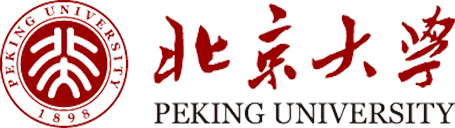 北京大学安宁疗护能力提升高级研修班招生简章会 医 界 精 英   悟 管 理 真 谛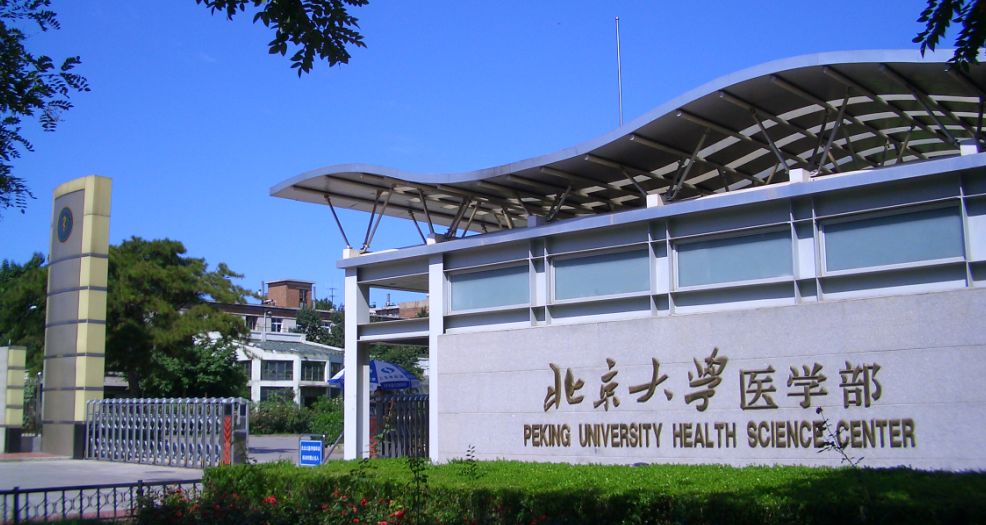 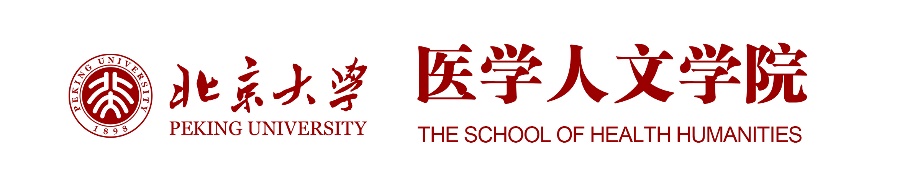 2021年10月15—17日北 京北京大学安宁疗护能力提升高级研修班招生简章随着安宁疗护事业的长足发展，需要一大批高质量的专业化管理人员、医护人员、心理师、社工师、志愿者加盟，本培训项目紧扣当下安宁疗护发展的脉搏，聚焦安宁疗护前沿话题与待解决的难点问题，致力于发掘安宁疗护精细化的路径与方法，课程内容丰富，从多角度、多维度进行授课，既给予安宁疗护的政策解读、法律、伦理、人文技术双轨的理论辅导，也结合具体的案例进行深入的探讨，同时注重师生互动，以期帮助参训学员完成安宁疗护高阶的知识与胜任力储备。也旨在促进我国安宁治疗（姑息医疗、临终关怀）的医学发展。【招生对象】1. 各级各类医院、护理院的管理者、护理管理者等；2. 参与安宁疗护项目的心理、社会工作者、志愿服务机构主管；3. 各试点省地市卫生、老龄行政管理部门、相关协会中安宁疗护事业的管理者；4. 各试点地区医疗机构安宁疗护项目负责人，各医学院校从事安宁疗护的教学骨干。【教学特色】1. 人文关怀与医学实践相结合，实现技术人文双轨并进；2.多元化模式教学，理论讲授及案例讨论，师生及学员之间互动交流、经验分享，共同成长。【学习证书】获颁“北京大学安宁疗护能力提升高级研修班”结业证书。【主要课程】【师资简介】王老师：北京大学医学人文学院 教授，研究方向：医学哲学、生死哲学、叙事医学。宁老师：北京协和医院安宁缓和医疗组 组长，擅长领域：缓和医疗的临床实践。王老师：北京大学医学人文学院副院长 教授，研究生方向：医患关系、卫生政策与卫生法学、医学人文。秦老师：北京大学第三医院海淀区医院安宁病房 主任，研究方向：老年医学、缓和医疗。王老师：中国医科大学附属盛京医院 宁养病房主任，生命末期品质照护（QELCA）认证培训师。唐老师：北京大学肿瘤医院康复科 主任，主任医师、博士生导师。王老师：北京大学首钢医院肿瘤科、安宁疗护中心主任，肿瘤学博士、主任医师。【学习形式】  面授，总计3天【学习地点】  北京大学医学部/北京大学第三医院 【报名材料】  2寸证件照（2张）、学历复印件（1份）身份证复印件（1份）【开班时间】  2021年10月15—17日（周五至周日），如因疫情防控需要调整时间，另行通知。【学习费用】 ￥3200元/人（包括教学及管理费、讲义费、证照费等），不包括往来北京的差旅费和食宿费用。【报名流程】  致电获取报名表（或网站下载）—审核通过—接收上课通知—交费—报到学习【费用缴纳】  请将培训费3200元汇入以下账户：账户名称：北京大学医学部开户银行：工商银行北京东升路支行账    号：0200 0062 0908 9112 565用    途：姓名+培训费 【报名咨询】  电  话：181-0106-2399  010-82802672  鲍老师  微  信：18101062399网  址：http://shh.bjmu.edu.cn/  地  址：北京市海淀区学院路38号北京大学医学部逸夫教学楼(100191)《安宁疗护中人文关怀与法律问题》《北京协和医院安宁疗护案例及实践经验分享》《安宁疗护中的生命教育与死亡、哀伤辅导》《安宁疗护中的心理抚慰支持》《如何与患者及家属告知坏消息》《根植于缓和医疗实践的灵性照顾》《“医院-社区-居家安宁疗护”联合管理模式的构建与实施》《“医院-社区-居家安宁疗护”联合管理模式的构建与实施》